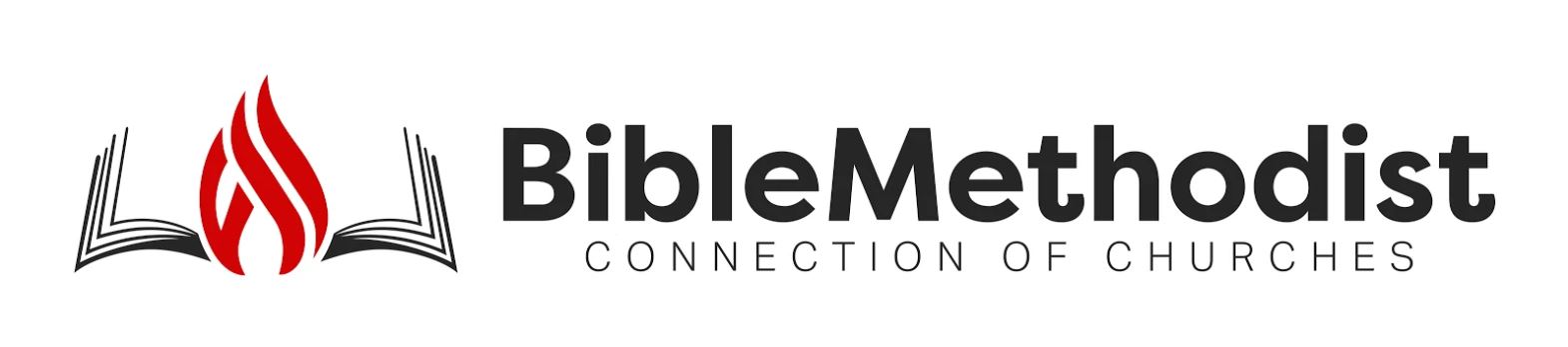 Statistical Report for Conference ChurchesItem 1 - Pastor’s LaborsPastor Total Length of Tenure at This ChargeNumber of Persons ConvertedNumber of Persons BaptizedItem 2 - Church Membership Number of Conference EldersNumber of Conference PreachersNumber of Lay Leaders (to include Local Preachers)Number of MembersTotal MembershipLast Year’s Reported MembershipGain or Loss from Last YearItem 3 – MinistriesAverage Sunday Main Worship AttendanceAverage Sunday Evening AttendanceAverage Mid-Week AttendanceAverage Attendance of Other regular Ministries (Nursing Hm., Jail, Etc)Number reached through Special / Seasonal Outreach Events.Check Other Ministries below your church is engaged in:Cross Cultural Revival / Bible ConferencesOnlineChildren’s VBS YouthSmall GroupsDiscipleship TrainingCounselingBus MinistryJailNursing HomeFood AssistanceItem 4 - Church Property and AssetsNumber of Buildings for MinistryNumber of Parsonages.Value of Properties.Amount of Total IndebtednessTotal Cash on HandAre the Church Ministries & Properties Adequately Insured?Item 5 - Church FinancesRegular Tithes and OfferingsAmount Disbursed for Conference AskingsAmount Disbursed for Bible Methodist MissionsAmount Disbursed for Other Conference Projects